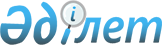 Қазақстан Республикасының 2004-2015 жылдарға арналған экологиялық қауiпсiздiгi тұжырымдамасы туралы
					
			Күшін жойған
			
			
		
					Қазақстан Республикасы Президентінің 2003 жылғы 3 желтоқсандағы N 1241 Жарлығы. Күші жойылды - Қазақстан Республикасы Президентінің 2011 жылғы 13 сәуірдегі № 47 Жарлығымен      Ескерту. Күші жойылды - ҚР Президентінің 2011.04.13 № 47 Жарлығымен.      Қазақстан Республикасының экологиялық қауiпсiздiгiн қамтамасыз ету және елдiң экологиялық тұрақты дамуы жөнiндегi мемлекеттiк шаралардың кешенiн айқындау мақсатында қаулы етемін: 

      1. Қоса берiлiп отырған Қазақстан Республикасының 2004 - 2015 жылдарға арналған экологиялық қауiпсiздiгi тұжырымдамасы (бұдан әрі - Тұжырымдама) мақұлдансын. 

      2. Қазақстан Республикасының Үкiметi екi ай мерзiмде Тұжырымдаманы iске асыру жөнiндегi 2004 - 2006 жылдарға арналған iс-шаралар жоспарын әзiрлесiн және бекiтсiн. 

      3. Қазақстан Республикасының мемлекеттiк органдары өз қызметiнде Тұжырымдаманың ережелерiн басшылыққа алсын. 

      4. Қазақстан Республикасы Президентiнiң 1996 жылғы 30 сәуiрдегi N 2967 өкiмiмен мақұлданған Қазақстан Республикасының Экологиялық қауiпсiздiгi тұжырымдамасының (Қазақстан Республикасының ПYАЖ-ы, 1996 ж., N 18, 149-құжат) күшi жойылды деп танылсын. 

      5. Осы Жарлық қол қойылған күнiнен бастап күшiне енедi.       Қазақстан Республикасының 

      Президентi 

Қазақстан Республикасы      

Президентінің         

2003 жылғы 3 желтоқсандағы   

N 1241 Жарлығымен       

мақұлданған       Қазақстан Республикасының 2004-2015 жылдарға арналған экологиялық қауіпсіздігі тұжырымдамасы Астана қаласы, 2003 жыл  

1. Жалпы ережелер  

1.1. Қазақстан Республикасының экологиялық қауiпсiздiгiнiң жай-күйі мен проблемалары       Қазақстандағы тәуелсiздiк жылдары экологиялық қауiпсiздiктi қамтамасыз етудiң мүлде жаңа мемлекеттiк жүйесiнiң құрылуының және қалыптасуының, Қазақстан Республикасының қоршаған ортаны қорғау саласындағы атқарушы органдардың жақсы ұйымдастырылған және аумақтық таралған жүйесiн - қоршаған ортаны қорғау мен табиғат пайдалануды басқарудың жылдары болды. Бұл қоршаған ортаны қорғау және табиғи ресурстарды ұтымды пайдалану саласындағы мемлекеттiк саясатты қалыптастыруды және дәйектi iске асыруды қамтамасыз еттi. 

      Алайда, Қазақстанда көптеген онжылдықтар бойы қоршаған ортаға төтенше жоғары техногендiк салмақ түсiретiн, табиғат пайдаланудың көбiнесе шикiзат жүйесi қалыптасты. Сондықтан әзiрге экологиялық жағдайдың түбегейлi жақсаруы әзiр бола қойған жоқ әрi ол бұрынғысынша биосфераның тұрақсыздануына, оның қоғамның тiршiлiк әрекетi үшiн қажеттi қоршаған ортаның сапасын оның қолдау қабiлетiн жоғалтуына апаратын табиғи жүйелердiң тозуымен сипатталады. 

      Қоршаған ортаны қорғау саласындағы мемлекеттік саясаттың негiздерi Қазақстан Республикасы Президентiнiң 1996 жылғы 30 сәуiрдегi өкiмiмен мақұлданған экологиялық қауiпсiздiк тұжырымдамасына енгiзiлiп, онда өтпелi кезеңнiң экологиялық басымдықтары, атап айтқанда, жекешелендiрудiң экологиялық проблемалары, табиғат қорғау заңнамасының, мемлекеттiк бақылау және сараптаманың, табиғат пайдаланудың экономикалық тетiктерiнiң, қоршаған орта мониторингiнiң жүйесiн құру қажеттiлiгiнiң мәселелерi қарастырылған болатын. 

      Ұлттық экономиканың барлық салаларын реформалау табиғи ресурстарды пайдалануға көзқарастардың өзгеруiне, қоршаған ортаны сақтауды ескере отырып, әлеуметтiк-экономикалық дамуды жүзеге асыруға негiз болды. 

      Аталған Тұжырымдаманы қабылдаған сәттен бастап Қазақстан Республикасында қоғамдық дамуда елеулi өзгерiстер болды. Мемлекет дамуының стратегиялық құжаттары әзiрлендi, табиғат қорғау заңнамасының негiзi құрылды, қоршаған ортаны қорғау мәселелерi бойынша бiрқатар халықаралық конвенцияларға қол қойылды, табиғат қорғау қызметiн басқару жүйесі құрылды. 

      Мысалы, 1997 жылы " Қоршаған ортаны қорғау туралы", " Ерекше қорғалатын табиғи аумақтар туралы", " Экологиялық сараптама туралы", 1998 жылы - " Радиациялық қауiпсiздiк туралы" Заңдар, ал 2002 жылы - " Атмосфералық ауаны қорғау туралы" Заң қабылданды. Табиғатты ұтымды пайдалану саласында Президенттiң " Жер қойнауы және жер қойнауын пайдалану туралы" (1996 жыл) және " Мұнай туралы" (1995 жыл) заң күшi бар Жарлықтары, 2003 жылы - Орман , Су және Жер кодекстерi қабылданды. Заңға тәуелдi қажеттi нормативтiк құқықтық актiлердiң көпшiлiгi әзiрленiп, бекiтiлдi. 

      Заңнаманы жетiлдiру мақсатында республикада оны дамыған елдердiң заңнамасына жақындатуға және халықаралық стандарттарды енгiзу бағыты алынды. Қазақстан Республикасы 19 халықаралық конвенцияға қол қойды және оларды іске асыру жөнiндегi iс-қимылды ұлттық жоспарлары әзiрледi. Экологиялық сараптау жүйесi, рұқсат ету және бақылау-инспекциялық жұмыс жолға қойылды. 

      Тұжырымдаманың мiндеттерiн орындау нәтижесiнде қоршаған ортаны қорғау саласындағы мемлекеттiк бақылауды күшейту және мiндеттi экологиялық сараптаманы енгiзу есебiнен 90 жылдардың басымен салыстырғанда қоршаған ортаны ластаудың қарқыны едәуiр төмендедi. Алайда, мемлекеттiң экологиялық осал аумақ және шешiлмеген экологиялық проблемалар мәртебесi сол күйiнде қалып отыр. 

      Жоғарыда аталғандармен байланысты елдiң стратегиялық басымдықтарына сәйкес қазiргi жағдайдағы экологиялық қауiпсiздiктi қамтамасыз етудiң мiндеттерiн түбегейлi қайта қарау, нақтылау және кеңейту көзделуде. 

      Жаңа Тұжырымдамада iске асырылмаған мiндеттердi шешу ұсынылады. Олардың iшiнде: экологиялық қауiпсiздiк пен табиғат пайдаланудың аса маңызды проблемалары бойынша зерттеулердiң, оның iшiнде iргелi ғылыми зерттеулердiң iлгерiлемелi дамуын қамтамасыз ету; қоршаған ортаның жай-күйiне мониторингтiң бiрыңғай жүйесiн енгiзу; Қазақстан Республикасының аумағын экологиялық аудандарға бөлу және арнаулы картографиялау ұсынылады.  

1.2. 2004-2015 жылдарға арналған экологиялық қауiпсiздiк тұжырымдамасын әзiрлеудiң өзектiлiгi және басымдықтары       Әлемдiк тәжiрибе көрсететiндей, экологиялық проблемаларды табысты шешу мен экологиялық апаттардың алдын алудың негiзi кез келген мемлекеттiң әлеуметтiк-экономикалық жүйесiн экологияландыру болып табылатынын көрсетедi. 

      Ұлттық қауiпсiздiктiң құрамдас бөлiгi ретiнде экологиялық қауiпсiздiк тұрақты дамудың мiндеттi шарты болып табылады және табиғи жүйелердi сақтаудың және қоршаған ортаның тиiстi сапасын қолдаудың негiзi болады. 

      Осы Экологиялық қауiпсiздiк тұжырымдамасы "Қазақстан - 2030" Стратегиясының басымдықтарын ескере отырып, Қазақстан Республикасы дамуының 2010 жылға дейiнгi стратегиялық жоспарына сәйкес және XXI ғасырдағы Күн тәртiбiнiң негiзгi ережелерi мен Қоршаған орта және даму жөнiндегi 1992 жылғы Рио-де-Жанейро декларациясының қағидаттарын, сондай-ақ Йоханнесбургге өткен (2002 жыл) Тұрақты даму жөнiндегi дүниежүзiлiк саммиттiң шешiмдерiн ескере отырып әзiрлендi. 

      Қоршаған ортаның жай-күйiнiң нормативтiк көрсеткiштерiне қол жеткiзе отырып, экологиялық қауiпсiздiктiң оңтайлы деңгейiн қамтамасыз ету осы Тұжырымдаманың ережелерiн кезең-кезеңмен iске асыруды көздейдi. 

      Бiрiншi кезең (2004 - 2007 жылдар) - қоршаған ортаның ластану деңгейiн төмендету және оны тұрақтандыру жөнiндегi iс-қимыл жоспарын әзiрлеу. 

      Екiншi кезең (2008 - 2010 жылдар) - қоршаған ортаның сапа көрсеткiштерiн тұрақтандыру және табиғат пайдалануға экологиялық талаптарды жетiлдiру. 

      Yшiншi кезең (2011 - 2015 жылдар) - қоршаған ортаның сапасын жақсарту және қоғамның экологиялық тұрақты дамуының қолайлы деңгейiне қол жеткiзу.  

2. Экологиялық қауiпсiздiктi қамтамасыз етудiң мақсаты, негiзгi мiндеттерi мен қағидаттары  

2.1. Экологиялық қауiпсiздiктiң мақсаты       Экологиялық қауiпсiздiк саласындағы мемлекеттiк саясаттың мақсаты табиғи жүйелердiң, қоғамның өмiрлiк маңызды мүдделерi мен жеке тұлға құқығының қоршаған ортаға антропогендiк және табиғи әсерлердiң нәтижесiнде туындайтын қатерлерден қорғалуын қамтамасыз ету болып табылады.  

2.2. Экологиялық қауiпсiздiктiң негiзгi мiндеттерi       Осы мақсатқа қол жеткiзу үшiн мынадай мiндеттердi шешу қажет: 

      климаттың өзгеруi мен Жердiң озон қабатының бұзылуына душар ететiн антропогендiк әсердi азайту; 

      биоәртүрлiлiктi сақтау және жердiң шөлейттенуi мен тозуының алдын алу; 

      экологиялық апат аймақтарын, әскери-ғарыш полигондары мен сынақ кешендерiн оңалту; 

      Каспий теңiзi қайраңының ластануының алдын алу; 

      су ресурстарының тозуының және ластануының алдын алу; 

      табиғи ластануларды, әуе бассейнiнiң ластануын, радиоактивтi, бактериологиялық және химиялық, оның iшiнде трансшекаралық ластануларды жою және олардың алдын алу; 

      өнеркәсiптiк және тұрмыстық қалдықтардың жинақталу көлемдерiн қысқарту; 

      табиғи және техногендiк сипаттағы төтенше жағдайлардың алдын алу. 

      Қойылған мiндеттердi шешуге: 

      Қазақстан Республикасының заңдарын, табиғат пайдаланудың, мемлекеттiк экологиялық бақылаудың және экологиялық мониторингтiң экономикалық тетiктерiн жетiлдiру және жүйеге келтiру; 

      табиғат пайдаланудың және экологиялық сараптаманың рұқсат ету жүйесiн оңтайландыру; 

      қоршаған ортаны қорғау, экологиялық статистика, экологиялық бiлiм беру, экологиялық үгiт-насихат және жұртшылықтың қатысуы саласындағы ғылыми-зерттеу жұмыстарын дамыту; 

      халықаралық ынтымақтастықты кеңейту жолымен қол жеткiзiледi.  

2.3. Экологиялық қауiпсiздiктi қамтамасыз етудiң 

негiзгi қағидаттары       Мемлекеттiң экологиялық қауiпсiз дамуы мынадай қағидаттарға негiзделедi: 

      табиғи ресурстарды пайдаланудың экологиялық мүмкiндi шектерiн айқындайтын және қоршаған ортаны сапалы теңгермелi басқаруды қамтамасыз ететiн шектеулердiң, нормативтердiң және шаруашылық әрi өзге де қызмет жүргiзу ережелерiнiң ғылыми-негiзделген кешенiн енгiзу жолымен мемлекеттiң тұрақты дамуы үшiн барлық қоғамдық қатынастарды реттеуге экожүйелiк тәсiл; 

      экологиялық қауiпсiздiктiң өңiрлiк және жергiлiктi мiндеттерiнiң экологиялық қатерлердiң алдын алудың жаhандық және ұлттық мақсаттарына бағыныштылығы; 

      қоршаған орта мен адамның денсаулығына келтiрiлген залалды өтеудiң мiндеттiлiгi (табиғат пайдаланушылар мен ластаушылар төлейдi); 

      өндiрiстiк күштердi дамыту мен орналастырудың экологиялық-экономикалық теңгермелiгi (экологиялық сыйымдылық пен аумақтық жоспарлау қағидаттары); 

      шаруашылық және өзге де қызметiнiң қоршаған ортаға әсерiн одан кейiнгi экологиялық және санитарлық-эпидемиологиялық сараптамалармен бағалаудың мiндеттiлiгi; 

      халықтың экологиялық ақпаратқа қол жетiмдiлiгiн қамтамасыз ету және оның экологиялық проблемаларды шешуге қатысуы; 

      халықаралық ынтымақтастықтағы әрiптестiк және халықаралық құқық нормаларын сақтау.  

3. Экологиялық қауiпсiздiк проблемалары және оларды шешу жолдары       Қоршаған орта және даму жөнiндегi Рио-де-Жанейро декларациясының қағидаттарын ескере отырып, Қазақстанның экологиялық қауiпсiздiк проблемалары оларды жаhандық ұлттық және жергiлiктi ретiнде шешудiң маңыздылығы мен деңгейiне байланысты қаралады.  

3.1. Жаhандық экологиялық проблемалар  3.1.1. Климаттың өзгеруi       "Қызу әсерiнiң" салдарынан болатын климаттың өзгеруi жалпы әлемдiк көлемдегi проблема болып табылады және қоршаған ортаның жай-күйiне барынша ықтимал қатер төндiредi. 

      Қазақстан 1995 жылы Климаттың өзгеруi жөнiндегi БҰҰ Yлгiлiк конвенциясын бекiттi, ал 1999 жылы осы Конвенцияға Киото хаттамасына қол қойды. 

      Аталған хаттаманы бекiткен және ол күшiне енген жағдайда Қазақстан қызған газдардың шығарындыларын қысқарту жөнiндегi сандық мiндеттемелердi өзiне жүктей отырып, I қосымшаның Тарапы болады. 

      Қазақстанның Киoтo хаттамасын бекiтуiнiң мақсатқа сайлығын айқындау үшiн 2004 жыл барысында қызған газдардың шығарындыларын қысқарту жөнiндегi сандық мiндеттемелердiң Қазақстанның экономикасына әсерi мәселелерi бойынша зерттеулер жүргiзу қажет. 

      Талассыз экологиялық тиiмдiлiгiнен басқа, Киото хаттамасын бекiту бiздiң ел үшiн халықаралық инвестицияларды тарту, басқа елдердiң экономикасына активтердi орналастыру мүмкiндiгiмен инвестор рөлiндегi бiрлескен жүзеге асыру жобаларына және "таза даму" процестерiне қатысу, өндiрiстiң энерготиiмдiлiгiн арттыру үшiн жаңа технологияларды қолдану, сыртқы энергетикалық рынокта елдiң экономикалық мүдделерiн қорғау үшiн көмiртегi кредиттерiн шоғырландыру, қызған газдардың шығарындыларына квоталар сату жөнiндегi перспективаларды ашады. 

      Киото хаттамасын бекiткеннен кейiн нақты жобалар мен iс-шараларды iске асыруды көздейтiн Қазақстан Республикасында қызған газдардың шығарындыларын азайту жөнiндегi 2015 жылға дейiнгi бағдарлама әзiрленетiн болады.  3.1.2. Озон қабатының бұзылуы       Жердiң озон қабатының бұзылуы адам, жануарлар, өсiмдiктер мен микроорганизмдер тiршiлiгi үшiн ықтимал қатер болып табылады. 

      1973 жылдан бергi байқаулар Қазақстанның үстiндегi озон қабатының қалыңдығы 5-7%-кe азайғанын көрсеттi. 

      Монреаль хаттамасына сәйкес қабылданған, озон қабатын бұзатын заттарды пайдалануды реттеу жөнiндегi шаралар әлемде 1986 жылдың деңгейiмен салыстырғанда оның 10 eceгe азаюына ықпал еттi. 

      Бiздiң ел озон қабатын сақтау туралы халықаралық келiсiмдерге 1998 жылы қосылды. Қазiргi уақытта Қазақстанда озон бұзғыш заттарды (ОБЗ) пайдалануды қысқарту және оларды айналымнан алып қою, озон қабатын бұзбайтын заттарды қолданумен жаңа технологияларды енгiзу жөнiндегi жұмыстар жүргізілуде. 

      Озон қабатын бұзу қатерiн жоюдың негiзгi жолдары мыналар болып табылады: ОБЗ пайдаланудан жедел бас тартуды және оларды қауiпсiз жоюды қамтамасыз ету, ОБЗ-дың заңсыз айналымының алдын алу және қолға алынған күш-жiгердiң табыстылығына көз жеткiзу үшiн тропосферада оның жиналуының тұрақты мониторингін жүргізу. 

      Сондай-ақ 2004 жылдың барысында ОБЗ пайдаланатын кәсiпорындардың қызметiн лицензиялау жөнiндегi қажеттi нормативтiк құқықтық актiлердi қабылдау, ОБЗ пайдалану қызметiмен айналысатын мамандарды оқытуды және Қазақстанның үстiндегi озон қабатының жай-күйiн зерделеу жөнiнде iргелi ғылыми зерттеулер жүргiзудi бастау, сондай-ақ жаңа технологияларды енгiзу жолымен ОБЗ пайдалануды қысқарту және қолданыстан алу жөнiндегi жұмыстарды жалғастыру қажет болады. 

      Осы iс-шараларды жүргiзу нәтижесiнде ОБЗ шығарындысы қысқарып, ол Жердiң озон қабатын сақтауға септiгiн тигiзетiн болды.  3.1.3. Биоәртүрліліктi сақтау       Қазақстанның экожүйесi Орталық Азияда және тұтастай алғанда континентте биологиялық әртүрлiлiк бiрегейлiгiмен ерекшелiнедi. 

      Өсiмдiктер мен жануарлар түрлерiнiң жоғалуы генетикалық деңгейдегi әртүрлiлiктi жоғалтуға және экожүйелердегi тиiстi өзгерiстерге әкеледi. Биоәртүрлiлiктi ic жүзiнде жоғалтудың негiзгi себебi өмiр сүру ортасының жойылуы және тозуы, ең бастысы, ормандарды жою, топырақтың эрозиясы, iшкi және теңiз су айдындарының ластануы, өсiмдiктер мен жануарлар түрлерiн тым көп тұтыну болып табылады. Таяуда ғана өсiмдiктер мен жануарлардың бөгде түрлердiң жерсiнуi де биоәртүрлiлiктi жоғалтудың алаңдатар жәйi деп танылды. 

      Биоәртүрлiлiктi сақтау үшiн Қазақстан Республикасы 1994 жылы Биоәртүрлiлiк жөнiндегi конвенцияны бекiттi, биологиялық әртүрлiлiктi сақтау және теңгермелi пайдалану жөнiндегi ұлттық стратегия мен iс-қимыл жоспарын әзiрледi. 

      Биоәртүрлiлiктi сақтаудың неғұрлым тиiмдi шарасы ерекше қорғалатын табиғи аумақтар құру болып табылады. Республиканың ерекше қорғалатын табиғи аумақтарының ауданы 13,5 млн. гектарды немесе барлық аумақтың 4,9%-iн құрайды, бұл биологиялық әртүрлiлiктiң экологиялық теңгерiмiн сақтау үшiн тым жеткiлiксiз және 10%-тi құрайтын әлемдiк стандарттардан төмен. 

      Қазақстан Республикасының ерекше қорғалатын табиғи аумақтарын дамыту мен орналастыру тұжырымдамасына сәйкес 2030 жылға дейiн олардың алаңын 17,5 млн. гектарға дейiн ұлғайту көзделген, бұл республика аумағының 6,4%-iн құрайды. 

      Қазақстанда биологиялық әртүрлiлiктi сақтау мақсатында биоәртүрлiлiк объектiлерiнiң жай-күйiн бағалау және түгендеу, ерекше қорғалатын табиғи аумақтардың желiсiн ұлғайту және қазiргi табиғи және антропогендiк процестердi ескере отырып, оларды жасанды молықтыру және бұзылған аумақтарда қалпына келтiру жолымен табиғи популяциялардың сирек түрлерiн сақтау, елдiң ерекше қорғалатын табиғи аумақтарын ЮНЕСКО-ның Дүниежүзiлiк табиғи және мәдени мұрасы және "Адам және биосфера" бағдарламасы шеңберiндегi биосфералық аумақтар тiзiмiне енгiзу жөнiндегi шараларды iске асыру қажет. 

      Республика аумағының небәрi 4,2%-iн алатын Қазақстанның барлық ормандарының ерекше экологиялық, ғылыми, рекреациялық, эстетикалық және мәдени мәнiн, сондай-ақ биологиялық әртүрлiлiктiң табиғи резерваттары ретiндегi олардың орасан рөлiн ескере отырып, оларды ерекше қорғалатын табиғи аумақтар жүйесiне көшiру жөнiндегi шұғыл шаралар қабылдау қажет. Бұл үшiн 2006 жылға дейiн мемлекеттiк биосфералық резерваттардың желiсiн қалыптастыру бағдарламасын әзiрлеу қажет. 

      Соңғы уақытта, әлемде кең таралған генетикалық өзгерген организмдер мен өнiмдердi әкелу Қазақстан үшiн елеулi сыртқы қатер болып отыр. Бүкiл әлем бойынша генетикалық өзгерген организмдер мен өнiмдердiң кең таралу қауiптiлiгiн ескере отырып, Биоәртүрлiлiк жөнiндегi конвенцияның Биоқауiпсiздiк жөнiндегi Картахена хаттамасы қол қоюға алынды. Қазақстанның Картахена хаттамасына қол қоюы өзге елдердiң бiздiң елiмiздiң аумағында генетикалық өзгерген организмдер мен өнiмдердi трансшекаралық өткiзуiмен байланысты қызметтi жүзеге асырудағы жауапкершiлiктерiн арттыруға, оларды елге әкелуге жол бермеу жөнiнде шаралар қабылдауға, зерттеулер мен ғылыми-техникалық әзiрлемелер iсiнде өзара көмектi, сондай-ақ биотехнологиялар саласындағы ақпарат алмасуды қоса, халықаралық тығыз ынтымақтастықты қамтамасыз етуге мүмкiндiк бередi. 

      Осы Тұжырымдаманың айтылған ережелерiн iске асыру қоршаған орта объектiлерiн сақтауды, оны белгiлi бiр тұрақтылық деңгейiнде ұстап тұруды, өзiн-өзi реттеу қабiлетi мен жанды және жансыз табиғат түрлерiнiң, оның ішінде жойылу қаупі төнген тіpi организмдер геноқорының көптүрлілігін сақтауды қамтамасыз етуге мүмкiндiк бередi.  3.1.4. Жердiң шөлейттенуi және тозуы       Қазақстанның көп бөлiгi қуаң аймақта орналасқан және оның аумағының шамамен 66%-i түрлi деңгейде шөлейттену процестерiне бейiм. Алдын ала есептер бойынша жайылымның тозуынан залал, егiстiк эрозиясынан, қайталама тұзданудан және басқа да себептен алынбаған кiрiс шамамен 300 миллиард теңгенi құрайды. 

      Қазақстан үшiн елеулi iшкi қатердi бiлдiретiн жердiң шөлейттенуi мен тозу проблемасы шаң-тұз дауылының пайда болуы және ауа массаларының ластаушы заттарды алыс қашықтыққа жеткiзуi нәтижесiнде бiртiндеп трансшекаралық проблемаға айналуы мүмкiн. 

      2004 жылдың барысында шөлейттенудiң көлемi мен құрғақшылықтың терiс әсерiнiң алдын алуға және қысқартуға, тозған жерлердi және топырақтың құнарлылығын қалпына келтiруге, ресурстық базаны сақтауды және/немесе қалпына келтiрудi қамтамасыз ететiн, халықтың экологиялық қауiпсiздiгiн нығайтатын тұрақты жер пайдаланудың экономикалық тетiктерiн әзiрлеу мен енгiзуге, сондай-ақ шөлейттенумен күрес процесiнде халықтың кең қауымының хабардар болуы мен қатысуын қамтамасыз етуге бағытталған шөлейттенумен күрес жөнiнде бағдарлама әзiрлеу және бекiту қажет. 

      Бағдарламаның негiзгi нәтижелерi шөлейттену процестерiн болдырмау және жердiң тозу ауқымын қысқарту, шөлейттенумен күрестiң экономикалық тетiктерiн енгiзу, ауыл шаруашылығы жерлерiнiң өнiмдiлiгiн арттыру болмақ.  

3.2. Ұлттық экологиялық проблемалар  3.2.1. Экологиялық апат аймақтары       Табиғи экологиялық жүйелердiң бұзылуы, флора мен фаунаның тозуы орын алған және қолайсыз экологиялық ахуал салдарынан халықтың денсаулығына елеулi зиян келтiрiлген Арал және Семей өңiрлерi экологиялық апат аймақтары болып жарияланды. Экологиялық апат аймақтары елдiң iшкi қауiпсiздiгiне нақтылы қатер болып табылады. 

      Қазiргi уақытта бұрынғы Семей полигонына шектес аудандарда (71,9 мың халқы бар 85 елдi мекен) онкологиялық аурулардың және адамдар өлiмiнiң, қан айналымы жүйесi ауруларының, жаңа туған сәбилер арасындағы кеселдердiң және ерте қартаю көрiнiсiнiң жоғары деңгейi байқалуда. 

      Арал өңiрi экологиялық апат аймағында (186,3 мың халқы бар 178 елдi мекен) әсiресе әйелдер және балалар арасында асқазан-iшек аурулары мен қан аздығы, балалардың шетiнеуi мен туа бiткен патологияның жоғары деңгейi байқалуда. 

      Елдiң ішкі қауiпсiздiгіне қатерді жою мақсатында экологиялық апат аймақтарында халықтың тұруының әлеуметтiк-экономикалық және экологиялық жағдайын кешендi талдау жөнiнде iс-шаралар жүргiзу, оның сапалы ауыз сумен қамтамасыз етiлуiне баға беру, экологиялық талаптарды әзiрлеу және аумақтарды экологиялық бағалау мен ядролық сынақтар және өзге де факторлардың халықтың денсаулығы мен қоршаған ортаға әсерiнiң салдарларын ескере отырып, сауықтыру-оңалту iс-шараларын жүзеге асыру қажет. 2007 жылға дейiн Халықтың iшкi көшi-қоны және экологиялық апат аймақтарының аумақтарын шаруашылыққа пайдалану бағдарламасы әзiрленуi қажет. 

      Бұрынғы Семей ядролық сынақ полигонын және Арал өңiрiнiң проблемаларын кешендi шешу жөнiнде ұсыныстар әзiрлеудi Қазақстан Республикасы Премьер-Министрiнiң 2003 жылғы 22 тамыздағы N 182-ө Өкiмiмен құрылған ведомствоаралық жұмыс тобы жүзеге асырады.  3.2.2. Каспий теңiзi қайраңының ресурстарын қарқынды игерумен байланысты проблемалар       Каспий теңiзi бассейнi мемлекеттерiнiң көмiрсутегi ресурстарын кеңiнен игеруi теңiз және жағалау маңы экожүйелерiне терiс әсер ауқымын ұлғайтады. Теңiз мәртебесiнiң айқындалмаған жағдайында трансшекаралық сипаттағы сыртқы экологиялық қатерлер елеулi мәнге ие болады. 

      Теңiздiң қазақстандық секторында көмiрсутегi шикiзатын алдағы кезде баса игеру елдiң экологиялық қауiпсiздiгiне ықтимал қатер төндiредi. 

      Каспий теңiзiнiң қоршаған теңiз ортасын қорғау жөнiндегi үлгiлiк конвенциясы және басымдық iс-қимылдардың өңiрлiк стратегиясы Каспий теңiзiнiң коммерциялық ресурстарын пайдалану және Каспий маңы елдерiнiң Каспийдiң экожүйесiн қорғау жөнiндегi алдағы iс-шараларға қатысты өзара ортақ iс-қимылы бойынша негiзгi бағыттарын айқындайды. 

      Каспий теңiзiнiң қазақстандық секторын игерудiң мемлекеттiк бағдарламасында 2005 жылдың аяғына дейiн теңiз және жағалау маңы экожүйелерiне залал келтiрместен көмiрсутегiн өндiрудiң мүмкiн болатын шекті деңгейiн айқындау жөнiндегi арнаулы зерттеулерді жүргізу, геодинамикалық мониторингтi iске асыру, иесiз мұнай ұңғымаларын және басқа да байырғы ластануларды жою, iлеспе газды алауларда жағуды және мұнай құбырлары мен радиоактивтi ластанған жабдықтарды рұқсат алынбай көмудi тоқтату жөнiнде шаралар қабылдау көзделедi. 

      Зерттеулер нәтижесi Каспий қорық аймағын аймақтарға бөлудi қоса алғанда, теңiздегi экологиялық қауiпсiз шаруашылық қызметiн қамтамасыз ететiн нақты нормативтiк экологиялық талаптар әзiрлеу болуы тиiс.  3.2.3. Су ресурстарының сарқылуы және ластануы       Қазақстан су ресурстарының үлкен жетiспеушiлiгi елдерiнiң санатына жатады. Қазiргi уақытта су объектiлерiн тау-кен өндiру, металлургия және химия өнеркәсiбi кәсiпорындары, қалалардың коммуналдық қызметтерi қарқынды ластауда және ол нақты экологиялық қатер төндiредi. Ертiс, Нұра, Сырдария, Iле өзендерi, Балқаш көлi неғұрлым ластанған. Халықты ауыз сумен қамтамасыз етудiң негiзгi көзi болып табылатын жер асты сулары да ластануға ұшыраған. 

      Су объектiлерiне антропогендiк салмақ пен олардың қалпына келу қабiлетiнiң арасындағы теңгерiмсiздiк экологиялық қолайсыздықты iс-жүзiнде барлық iрi өзен бассейндерiне тән еттi, ал су шаруашылығының мұқтаждарын жеткiлiктi қаржыландырмау су шаруашылық объектiлерiнiң барынша қанағаттанғысыз (кей жерде апаттық) техникалық жай-күйiне және халықты ауыз сумен қамтамасыз ету проблемаларының тым шиеленiсуiне себеп болды. 

      Бұл проблемаларды шешу үшiн Қазақстан Республикасы Yкiметiнiң 2002 жылғы 21 қаңтардағы N 71 қаулысымен су ресурстарын сақтау және ұтымды пайдалану проблемаларын шешудiң негiзгi жолдары айқындалған Экономиканың су секторын дамытудың және Қазақстан Республикасы су шаруашылығы саясатының 2010 жылға дейiнгi тұжырымдамасы қабылданды. Сондай-ақ халықты жеткiлiктi көлемде және кепiлдi сападағы ауыз сумен тұрақты қамтамасыз ету үшiн Қазақстан Республикасы Үкiметiнiң 2002 жылғы 23 қаңтардағы N 93 қаулысымен "Ауыз су" салалық бағдарламасы бекiтiлдi, Қазақстан Республикасының Су кодексi және "Cу пайдаланушылардың ауылдық тұтыну кооперативтерi туралы" Қазақстан Республикасының Заңы қабылданды, 2005 - 2010 жылдары негiзгi су бассейндерiнiң су ресурстарын кешендi пайдалану мен қорғаудың схемаларын әзiрлеу жөнiндегi жұмыстар жүргізiлетiн болады. 

      Қабылданған бағдарламалық құжаттардың щеңберiнде 2005 жылы iске асырылуы суды қажет ететiн өндiрiстер дамуының қарқыны мен көлемiн шектeугe, су үнемдейтiн технологияларды, су пайдаланудың айналымды және тұйық жүйелерiн жаппай енгiзуге, өнiм бiрлiгiне және пайдалану шығындарына жекелей су пайдалануды азайтуға, су шаруашылық жүйелерiн есепке алу мен реттеудiң қазiргi заманғы құралдарымен жарақтандыруға мүмкiндiк беретiн сумен қамтамасыз ету жөнiндегi республикалық мақсатты бағдарлама әзiрлеу қажет. Бағдарлама су ресурстарын пайдаланғаны үшiн төлемнiң қолданыстағы ставкаларын саралау, су шаруашылық объектiлерiн ұстау мен жөндеу жөнiндегi шығыстарды өзiн-өзi ақтауға кезең-кезеңмен көшiре отырып, су пайдаланушыларға су жеткiзу жөнiндегi қызмет үшiн баға белгiлеудi оңтайландыру жөнiндегi iс-шараларды да қамтуы тиiс. 

      Өзен экожүйелерiне ауыртпалықты азайту мақсатында және олардың ластануы мен қоқыстануының алдын алу үшiн 2005 - 2010 жылдар барысында пайдаланылатын барлық су объектiлерi үшiн су қорғау аймақтары мен жолақтарының жобалары әзiрленетiн болады, 2005 - 2006 зиянды әсердiң мүмкiн болатын шектi нормативтерiн және судың жай-күйiнiң мақсатты көрсеткiштерiн әзiрлеу жөнiндегi ғылыми-қолданбалы зерттеулердiң кешенi жүргiзiледi, ол су объектiлерiне ластаушы заттар төгiндiлерiн таңбалыдан жиынтық нормалауға кезең-кезеңмен көшiрудi жүзеге асыруға мүмкiндiк бередi. Осының бәрi ағынды суларды тазартатын құрылыстарды салу мен қайта жаңғырту кезiнде жаңа технологияларды енгiзудi жеделдетедi. 

      Қолда бар су ресурстарының санын ұлғайту мен сапасын жақсарту үшiн су жетiспеушiлiгiн тартып отырған өңiрлерде өзен ағынын реттеу жөнiндегi, оның iшiнде бассейн аралық қайта бөлу, сондай-ақ жер асты ауыз суларын пайдалануды жеделдету жөнiндегi жұмыстарды жалғастыру қажет.  3.2.4. Байырғы ластанулар       Ластанудың "байырғы" көздерiне қазiргi кезде иесiз тұрған объектiлер: мұнайгаз және гидрогеологиялық ұңғымалар, шахталар, кеніштер (оның ішiнде радиоактивтiк қалдықты), елдiң экологиялық қауiпсiздiгiне нақты қатер болып табылатын қалдықсақтағыштар мен ағынды сулар жинақтауыштар жатады. 

      Қазiргi кезде Уран өндiру өнеркәсiбiнiң радиоактивтiк үйiндiлерiн жою жөнiндегi бағдарлама мен Иесiз мұнай ұңғымалары мен өздiгiнен төгiлетiн гидрогеологиялық ұңғымаларды жою жөнiндегi бағдарлама iске асырылуда. Алайда, бұл бағдарламалар байырғы ластанулардың барлық түрлерiн толық қамтымайды. Сондықтан, байырғы ластануларды жою жөнiнде бағдарлама әзiрлеудiң қажеттiлiгi тұр. Бұл бағдарламада 2006 жылға дейiн қоршаған ортаға олардың әсерiн бағалай отырып, кезең-кезеңмен байырғы ластанулардың барлық объектiлерiне толық түгендеу жүргiзу, ал 2010 жылдан бастап мұндай объектiлердi жою жөнiндегi жұмысты бастау көзделуде. 

      Жаңа ластанулардың туындауына жол бермеу мақсатында олардың пайда болуын болдырмайтын құқықтық, экономикалық және өзге де тетiктердi әзiрлеу және енгiзу қажет.  3.2.5. Трансшекаралық сипаттағы мәселелер       Трансшекаралық экологиялық проблемаларға су бөлу, трансшекаралық су объектiлерiн, атмосфералық ауа мен топырақты ластау, қауiптi технологияларды, заттар мен қалдықтарды өткiзу, пайдалы қазбалардың шектес жатқан кен орындарын игеру, бiрегей табиғи кешендердi сақтау мәселелерi жатады. 

      Трансшекаралық экологиялық проблемалар елдiң экологиялық қауiпсiздiгiне нақтылы сыртқы қатер болып табылады, оларды шешу халықаралық шарттар шеңберiнде көршiлес мемлекеттердiң бiрлескен iс-қимылдарымен қамтамасыз етiледi. 

      2003 жылдың басында Қазақстан Қауiптi қалдықтарды трансшекаралық тасымалдау мен оларды аулаққа шығаруды бақылау туралы Базель конвенциясына қосылды, бұл қауiптi қалдықтарды декларациялау жөнiндегi жаңа кеден ережелерiн белгiлеуге және кейiннен олардың қайталама шикiзат пен өнiм түрiнде республика аумағына олардың қайтадан түсуiн болдырмауға мүмкiндiк бередi. 

      Қазақстан трансшекаралық өзендердi ұтымды пайдалану және қорғау проблемасын шешуге бiрыңғай құқықтық тәсiлдердi қалыптастыруға мүмкiндiк беретiн Трансшекаралық ағын сулар мен халықаралық өзендердi қорғау мен пайдалану жөнiндегi Хельсинки конвенциясына қосылды. Алайда, Орталық Азия өңiрiнiң қалған елдерi бұл конвенцияға қосылмағандықтан, трансшекаралық ағын сулар ағыны дұрыс та әдiл пайдалануды қамтамасыз ету, қауiптi заттардың құйылуынан ықтимал трансшекаралық әсердiң алдын алу, "ластаушы төлейдi" қағидатын орындау жөнiнде шаралар қолданған жоқ. 

      Трансшекаралық сипаттағы экологиялық қатерлердiң алдын алу және жою үшін: 

      2005 - 2007 жылдары Қазақстан мен iргелес мемлекеттердiң шекаралас аудандарын экологиялық бағалау жөнiндегi бiрлескен зерттеулер жүргiзу; 

      Орталық Азия мемлекеттерiнiң Хельсинки конвенциясына қосылуы жөнiндегi Қазақстанның бастамасын өткiзу арқылы трансшекаралық су проблемаларын шешу; 

      бiрегей табиғи кешендердi сақтау мақсатында 2005 - 2006 жылдар барысында iшiнде Батыс Тянь-Шань мен Алтай-Саян өңiрiнде трансшекаралық биосфералық аумақтар құру қажет. 

      Қабылданған шаралардың нәтижелерi ықтимал трансшекаралық экологиялық қатерлердi анықтауға, азайтуға және жоюға жәрдемдесетiн болады.  3.2.6. Әскери-ғарыш және сынақ кешендерi полигондарының әсерi       Қазiргi уақытта Қазақстан Республикасының аумағында төрт әскери сынақ полигоны және "Байқоңыр" кешенi жұмыс iстейдi. Зымырандардың жерге түскен және құлайтын бөлiктерi, аса улы отынның төгiлуi және қоршаған орта мен тiкелей жақын жерде тұратын халыққа қолайсыз әсер ететiн басқа да факторлар нақты экологиялық қауiп төндiредi. 

      "Байқоңыр" ғарыш айлағынан зымыран тасығыштарды ұшыру бөлiнетiн бөлшектер құлайтын жалпы ауданы 12,24 млн. гектар аудандармен қамтамасыз етiлген. Осы жағдайларда қоршаған ортаның жай-күйiн бағалау ғарыш құралдарын, әскери техниканы және әскери объектiлердi шығару, сынау, сақтау және пайдалану орындарында, сондай-ақ өнеркәсiп ұйымдары орналасқан, зымыран-ғарыш қызметiн жүзеге асыратын әскери бөлiмшелер мен құрылымдар тұрған орындарда техногендiк ықпалдың алдын алу мен оны жою проблемасын шешуде маңызды орын алады. 

      Қазiргi уақытта "Қазақстан Республикасы аумағының зымыран-ғарыш қызметiмен байланысты учаскелерiнiң экологиялық жай-күйiнiң мониторингi" бюджеттiк бағдарламасы бойынша ғылыми-зерттеу жұмыстары жүргiзiлуде. 

      Сонымен қатар Қазақстан Республикасы Yкiметiнiң 2002 жылғы 29 желтоқсандағы N 1449 қаулысымен бекiтiлген Елдiң минеральдық-шикiзаттық кешенi ресурстық базасын дамытудың 2003-2010 жылдарға арналған бағдарламасы шеңберiнде әскери-сынақ полигондарының аумақтарын кешендi гидрогеологиялық және геоэкологиялық зерттеулер басталды. 

      Бiрқатар мiндеттердi шешуде ғарыш құралдарына балама жоқ болғандықтан, зымыран-ғарыш қызметiнiң қоршаған орта мен халықтың денсаулығына әсерiн азайту, зымыран-ғарыш кешендерiнiң экологиялық қауiпсiздiгiн қамтамасыз ету барған сайын өзектi болуда. 

      Осыған байланысты 2005 жылы полигон аумақтарының экологиялық жай-күйiнiң мониторингi жөнiнде бағдарлама әзiрлеу қажет.  

3.3. Жергiлiктi экологиялық проблемалар  3.3.1. Әуе бассейнiнiң ластануы       Атмосфераның негiзгi ластануы түстi металлургия, жылу энергетикасы, қара металлургия, мұнай-газ кешенi кәсiпорындары мен көлiк шығарындыларымен байланысты. Атмосфералық ауаның ластануынан қатердiң нақтылығы халық денсаулығының нашарлауына да және қоршаған ортаның тозуына әсер етедi. 

      Атмосфералық ауаның ластану проблемасы негiзiнен республика халқының жартысына жуығы өмiр сүретiн iрi қалалар мен өнеркәсiптiк агломераттарға тән. 

      Барынша ластанғандар қатарына 10 қала, оның iшiнде 8 қала - ауасы жоғары деңгейде ластанған қалаға жатқызылады. Қалаларда ауа ластануының жоғары деңгейiнiң себебi - өндiрiстiң ескiрген технологиялары, тиiмсiз тазартқыш құрылыстар, қолданылатын отынның төмен сапасы, қуаттың жаңғыртылатын және дәстүрлi емес көздерiнiң аз пайдаланылуы болып табылады. Кәсiпорындардың 20%-тен астамының нормативтiк санитарлық-қорғау аймағының болмауы себептi өндiрiс орталықтары халқының басым бөлiгi зиянды шығарындылардың әсерi жоғары аймақта тұрып жатыр. 

      Автомобиль санының күрт көбеюi iрi қалаларда (Алматы, Өскемен, Шымкент) көмiртегi оксидi мен азот диоксидi жиналуын ұлғайтады, мұндай заттардың орташа жылдық шоғырлануы бұл қалаларда шектi мөлшерден асып түседi. 

      Ауа бассейнiнiң ластануы, сондай-ақ көмiрсутегi шикiзатының бұрынғы кен орындарын дамытумен және жаңа кен орындарын игерумен де байланысты, бұл атмосфераның күкiртсутегiмен, меркаптандармен ластануын ұлғайта түседi. Алауларда iлеспе газдың жағылуы қызған газдардың, күкiрт пен азот оксидтердiң едәуiр көлемiн атмосфераға шығарумен қатар жүредi, кен орындарының төңiрегiнде жоғары жылу аясы қалыптасады. 

      1993 жылдан 2000 жылға дейiн зиянды заттардың атмосфераға шығарылуы негiзiнен өндiрiс құлдырауының есебiнен 5,1 млн. тоннадан 3,2 млн. тоннаға дейiн кемiдi. Соңғы жылдары экономиканың өрлеу жағдайларының өзiнде атмосфераға зиянды заттардың шығарылуын 3,2 - 3,4 млн. тонна деңгейiнде тұрақтандыруға мiндеттi мемлекеттiк экологиялық сараптаманың жаппай енгiзудiң және қоршаған ортаны қорғау саласындағы мемлекеттiк бақылау жүргiзудiң нәтижесiнде қол жеткiзiлдi. Мұндай тетiктердi одан әрi жетiлдiру 2010 жылдан кейiн қоршаған ортаны мөлшерден тыс ластайтын кәсiпорындарға қойылатын экологиялық талаптарды күшейту арқылы шығарындыларды жоспарлы түрде төмендетуге кiрiсуге мүмкiндiк бередi. 

      Aуa бассейнi ластануының жоғарылау қаупiн болдырмау жөнiндегi қажеттi шаралар қоршаған ортаны қорғау жөнiндегi қысқа мерзiмдi бағдарламаларда көзделетiн болады.  3.3.2. Радиоактивтi ластану       Радиоактивтi ластану Қазақстанның экологиялық қауiпсiздiгiне елеулi нақтылы қатер төндiредi, олардың көздерi мынадай негiзгi төрт топқа бөлiнедi: 

      жұмыс iстемей тұрған уран өндiрушi және уран өңдеушi кәсiпорындардың қалдықтары (уран кен орындардың үйiндiлерi, өздiгiнен төгiлетiн ұңғымалар, қалдық қоймалары, технологиялық желiлердiң бөлшектелген жабдығы); 

      ядролық қаруды сынау нәтижесiнде ластанған аумақтар; 

      мұнай өндiру өнеркәсiбi мен мұнай жабдығының қалдықтары; 

      ядролық реакторлардың жұмыс iстеуi нәтижесiнде пайда болған қалдықтар мен радиоизотоптық өнiм (иондаушы сәулеленудiң пайдаланудан шыққан көздерi). 

      Қазақстанда табиғи радиактивтiлiктiң жоғары деңгейiн беретiн уран берушi алты iрi геологиялық өңiр, көптеген шағын кен орындары мен уран байқалатын кенiштер, уран өндiрушi кәсiпорындар мен ядролық жарылыстар жасалған жерлерде шоғырланған қалдықтар бар. 

      Қазақстан аумағының 30%-iнде адам денсаулығына айтарлықтай қауiп төндiретiн табиғи радиактивтi газ - радонның жоғары бөлiнуiнiң ықтимал мүмкiндiгi орын алған. Радионуклидтермен ластанған суды ауыз су мен шаруашылық мұқтаждықтар үшiн пайдалану қауiптi болып табылады. 

      Қазақстанның кәсiпорындарында иондаушы сәулелердiң пайдаланудан қалған 50 мыңнан астам көздерi бар және радиациялық зерттеу барысында 16-сы адам үшiн аса қауiптi болған 700-ден астам бақылаусыз көздер анықталып, жойылды. 

      Халықтың радиоактивтi улануын және қоршаған ортаның ластану қаупiнiң алдын алу үшiн: радиоактивтi ластану көздерiн түгендеу жөнiндегi жұмысты аяқтау және 2005 жылға дейiн табиғи радиактивтiлiктiң халықтың денсаулығына терiс әсерiн зерттеудi қамтитын бағдарлама әзiрлеу, сондай-ақ құрылысқа арналған алаңдарды таңдау мен табиғи құрылыс материалдарын пайдалану кезiнде шектеу шараларын қабылдау; ауыз судың табиғи көздерiнiң радиоактивтi ластануына бақылау жүргiзу және Мұнай ұңғымалары мен өздiгiнен төгiлетiн және өздiгiнен ағатын гидрогеологиялық ұңғымаларды жою және консервациялау бағдарламасының шеңберiнде радионуклидтердiң жоғары құрамы бар гидрогеологиялық ұңғымаларды жою; жоғары радиациялық сәуле алу қаупi туралы халықты уақытылы хабардар ету жөнiнде шаралар әзiрлеу; 2005 жылға қарай Уран өндiру өнеркәсiбiнiң радиоактивтi үйiндiлерiн түгендеу және олардың қоршаған орта мен халықтың денсаулығына әсерiн айқындау жөнiндегi жұмысты аяқтау қажет. 

      Проблеманың кешендi шешiлуi радиоактивтi қалдықтарды ұқсату мен көму жөнiнде мамандандырылған ұйым құруды көзделуi тиiс. 

      Аталған iс-шараларды жүргiзудiң нәтижесi халықтың сәуле алуы мен қоршаған ортаның радиоактивтiк ластануын төмендету болмақ.  3.3.3. Бактериологиялық және химиялық ластану       Бактериологиялық ластану. Бактериологиялық жұқтырудың ықтимал қаупiн Арал теңiзiндегi Возрождение аралындағы биологиялық полигонның қызметi төндiредi. 

      Кейбiр биологиялық агенттердiң қоршаған орта объектiлерiнде және жануарлардың организмiнде ұзақ уақыт сақталатынын ескере отырып, олардың республика мен басқа да шектес мемлекеттер аумағына таралуының нақты қатерi бар. Возрождение аралында оба, күйiк және туляремия сияқты өте қауiптi жұқпалы аурулардың табиғи-ошақ аймақтары болуы мүмкiн. 

      Бактериологиялық ластанудың алдын алу үшiн Возрождение аралының аумағындағы қоршаған орта объектiлерi мен фаунаның тұрақты эпидемиологиялық және эпизоотологиялық мониторингiн жүргiзу қажет. 

      Осы мақсатта 2004 жылы жұқпалы ауруларды қозғыштардың ұзақ сақталуы мүмкiндiгi тұрғысынан Возрождение аралының әртүрлi белiгiне бағалау жүргiзудi, арал аумағының қазақстандық бөлiгiн зерттеудi, оң нәтижелер табылған жағдайда Возрождение аралындағы биологиялық полигон қызметiнiң зардаптарын жоюды аяқтау қажет. Санитарлық-эпидемиологиялық қызмет және обаға қарсы мемлекеттiк ұйымдар республика аумағындағы аса қауiптi жұқпалы аурулардың қоздырғыштары штаммдарының қозғалысына тоқсан сайынғы мониторинг жүргiзедi. Барлық облыстардан бөлiнген барлық штаммдар аса қауiптi жұқпалы аурулар қозғыштарының депозитарийi болып табылатын Қазақ карантиндiк және зооноздық жұқпалы аурулар ғылыми орталығына ғана келiп түседi, онда қатаң есепке алу қамтамасыз етiлген және режим бойынша барлық талаптар сақталған. 

      Қазiргi уақытта АҚШ-пен бiрлесiп мақсаты аса қауiптi жұқпалы аурулардың қоздырғыштарынан халықты қорғау және елдiң биологиялық қауiпсiздiгiн құру болып табылатын "Қазақстан Республикасындағы белсендi эпидемиологиялық мониторингтiң ықпалдасқан жүйесiн құру" бағдарламасы бойынша жұмыстар басталды. 

      Химиялық ластану. Химиялық заттардың арасында Қазақстанда ерекше қауiптi тұрақты органикалық ластағыштар (бұдан әрi - ТОЛ) тудырады. 2001 жылдың мамырында Қазақстан Республикасының Yкiметi Тұрақты органикалық ластағыштар туралы Стокгольм конвенциясына қол қойды. 

      Тұрақты органикалық ластағыштар - уытты қасиеттерге ие, ыдырауға тұрақтылық танытатын, биожинақтағыштығымен сипатталатын химиялық заттардың әртүрлi тобы. Бұл топтың химиялық құрамалары мен қоспасы ауамен, сумен және көшетiн түрлерi бойынша трансшекаралық таралу объектiсi болып табылады, сондай-ақ құрлық экожүйелерi мен су экожүйелерiнде жинақталып, өздерiнiң шығарынды көздерiнен алыс қашықтықта шөгедi. 

      Белгiлi бiр органдарды зақымдайтын уларға қарағанда, бұл заттар iшкi реттеу жүйесiн бұзады. Аз мөлшерiнiң өзiнде ТОЛ қалыпты биологиялық функцияларды бұзуы, кейiнгi ұрпаққа берiлуi және адамның денсаулығы мен қоршаған ортаға нақты қатер төндiруi мүмкiн. 

      Қазақстандағы ТОЛ-дың едәуiр бөлiгiн пестицидтер құрайды. Өсiмдiктердi қорғаудың жаңа құралдарының сан түрлiлiгiне қарамастан, әлi күнге талдау жасалатын үлгiлерде 1950-1960 жылдардың пестицидтерi табылуда. 

      Өнеркәсiптiк ТОЛ-дар энергетика, мұнай өңдеу және химия өнеркәсiбi кәсiпорындарында құралады және пайдаланылады. 

      ТОЛ-дың табиғи ортаны ластауының объективтi бағалауы жоқ, өйткенi мониторингтiң қазiргi жүйесi топырақтағы және тамақ өнiмдерiндегi пестицидтердiң қалдық санын ғана айқындайды. 

      Табиғи ортаға қауiптi әсерiн және генетикалық деңгейде қайтымсыз процестерге әкелiп соқтыру мүмкiндiгiн ескере отырып, 2005-2006 жылдар барысында ТОЛ-ды бақылаудың, мониторингiнiң және басқарудың бағдарламасын әзiрлеу қажет.  3.3.4. Өнеркәсiптiк және тұрмыстық қалдықтар       Республикада өнеркәсiптiк және тұрмыстық қалдықтардың мониторингiн, оларды сақтауды, ұқсатуды және кәдеге жаратуды қамтитын қалдықтарды басқарудың мемлекеттiк жүйесi жоқ. 

      Қазақстанның аумағында өндiрiс пен тұтыну қалдықтарының 20 млрд. тоннадан астамы, оның iшiнде 6,7 млрд. тонна улы заттар жинақталған, әрi олардың ұлғаю үрдiсi байқалуда. 

      Бұл ескiрген технологияларды қолданумен, сапасыз шикiзатпен және отынмен, кәсiпорындардың өндiрiс қалдықтарын кәдеге жарату мен қайта құнарландыруға қаражат салуға құлықсыздығымен түсiндiрiледi. 

      Уытты қалдықтарды қоса алғанда, өндiрiс қалдықтары әлi күнге, көбiнесе тиiстi экологиялық нормалар мен талаптарды сақтамастан, түрлi жинақтағыштарда қойылып, сақталады. Осының нәтижесiнде көптеген өңiрлердiң топырағы, жер асты және жер үстi сулары қарқынды ластануға ұшыраған. Қойылатын қалдықтардың үнемi ұлғайып отырған көлемi жаңа техногендiк ландшафтар қалыптастырады. Yйiндiлер мен террикондар биiктiгi өскен сайын олар шаң құраудың неғұрлым қарқынды көздерiне айналады. 

      Қатты тұрмыстық қалдықтардың негiзгi массасы құрауыштарға бөлшектенбестен шығарылып, ашық күресiндерге тасылады және қойылады, оның 97%-i Қазақстан Республикасының табиғат қорғау және санитарлық заңнамасы талаптарына сай емес. Оларды орналастыру және жайғастыру жобасыз және қоршаған ортаға әсерi бағаланбастан жүргiзiлген. Республикада қатты тұрмыстық қалдықтардың шамамен тек 5%-i ғана кәдеге жаратылады немесе жағылады. 

      Өндiрiстiк және тұрмыстық қалдықтарға байланысты проблемаларды шешу үшiн өндiрiстiк және тұрмыстық қалдықтарды басқаруды жетiлдiру жөнiндегi салалық және өңiрлiк бағдарламаларды әзiрлеу қажет. Осы бағдарламалар шеңберiнде қатты қалдықтарды басқару жүйесiнiң әзiрленуi, қалдықтарды басқару құрылымын реформалау, қалдықтардың жинақталуын кемiтуге бағытталған нормативтiк құжаттарды әзiрлеу және енгiзу, қалдықтарды басқарудың есебiн жүргiзу және бақылау жүйесiн ұйымдастыру, қалдықтарды ұқсату және қайталама пайдалану жөнiндегі үлгiлiк бағдарламаны әзiрлеу, неғұрлым таза өндiрiстi енгiзу жөнiндегi ғылыми зерттеулердi жүргiзу, қалдықтарды ұқсату жөнiндегi қызметтi жүзеге асыратын шаруашылық жүргiзушi субъектiлерге ақпараттық қолдау көрсету, қалдықтарды басқарудың үдемелi жүйелерiне мамандарды оқытуды ұйымдастыру, өндiрiстiк қалдықтарды көму мен өнеркәсiптiк және басқа да ағынды суларды жерге төгу шарттары бойынша республика аумағын аудандарға бөлу көзделуi тиiс.  3.3.5. Табиғи және техногендiк сипаттағы төтенше жағдайлар       Табиғи және техногендiк сипаттағы төтенше жағдайлардың туындауы елдiң экологиялық қауiпсiздiгiне нақты қатер төндiредi. Қауiп апатты жер сiлкiнiсi, көшкiн, сел, сырғыма, су тасқыны, өрт, өндiрiстiк объектiлердегi қауiптi өнәркәсiп және басқа да авариялардың нәтижесiнде адамның өмiрiне, денсаулығына және қоршаған ортаға зиян келуiне байланысты. 

      1994 жылдан бастап төтенше жағдайлар салдарынан Қазақстанда шамамен 40 мың адам қайтыс болды және 250 мыңнан астам адам зардап шектi. Сараптамалық бағалау бойынша төтенше жағдайлардан (жаhандық дүлей апаттар болмаған кезде) келетiн тiкелей және жанама зиян жыл сайын шамамен 25 миллиард теңгенi құрайды. 

      Орман өрттерiнiң экожүйелерге елеулi зиян тигiзуi жалғасып отыр. Бұл орайда оларды уақытылы анықтау проблемасы шешiлмеген. Орман өрттерiмен күресудiң сенiмдi және экономикалық жағынан тиiмдi авиациялық құралдары жоқ. 

      Табиғи және техногендiк сипаттағы төтенше жағдайлардың салдарларын азайту үшiн: 

      өрт және өнеркәсiп қауiпсiздiгi саласындағы мемлекеттiк бақылау мен қадағалау жүйесiн, болжау қызметтерiнiң жұмысын жетiлдiруге мемлекеттiк материалдық резервті, елдің авариялық-құтқару күштерiн және жедел әрекет ету күштерiн қалыптастырудың негiздерiн қайта қарауға бағытталатын Төтенше жағдайлардың алдын алу мен оларды жоюдың мемлекеттiк жүйесiн дамытудың 2004-2010 жылдарға арналған бағдарламасын әзiрлеу; 

      2006 жылға дейiн көмiрсутегi кен орындарын игерудiң геодинамикалық қауiпсiздiгiнiң бағдарламасын қабылдау және геодинамикалық мониторинг жүйесiн құру; 

      2005-2006 жылдары орман өрттерiн жою жөнiндегi қымбат тұратын шаралардан жеңiл ұшақтардың жеке паркi бар мамандандырылған бөлiмшелер құрумен әуе патрулiнiң көмегi арқылы уақытылы ерте табу мен оларды бастапқы сатысында сөндiру жөнiндегi алдын алу шараларына көшу үшiн орман өрттерi туралы хабарландырудың бiрыңғай жүйесiн құру қажет. 

      Төтенше жағдайлардың алдын алу және оларды жою жөнiндегi iс-шаралардың орындалуы зардап шеккендер санын төмендетуге және келеңсiз салдарлардан материалдық зиянды азайтуға мүмкiндiк бередi.  

4. Экологиялық қауiпсiздiктi қамтамасыз етудiң бағыттары мен негiзгi тетiктерi       Экологиялық қауiпсiздiктi қамтамасыз етудiң негiзгi бағыттары экономиканы, заңнаманы және қоғамды экологияландыру болып табылады.  

4.1. Экономиканы экологияландыру       Экономиканы экологияландыру өндiрiстiң табиғат қажеттiлiгiн азайту және заттар мен энергия алмасуының биосфералық процестерiне экономиканың әсерiн азайту арқылы тұрақты экологиялық қауiпсiз табиғат пайдалануды қамтамасыз етуде және ресурстық-экологиялық тепе-теңдiктi сақтауда болып табылады. 

      Экономиканы экологияландыруды жүзеге асыру үшiн pecуpc үнемдейтiн технологияларды дамыту және экологиялық "лас" өндiрiстiң үлесiн азайту, табиғат пайдаланудың, мемлекеттiк экологиялық бақылаудың, экологиялық мониторингтiң және статистиканың табиғат пайдаланудың және экологиялық сараптаманың рұқсат ету жүйесiн оңтайландырудың экономикалық тетiктерiн жетiлдiру арқылы барлық әзiрленетiн мемлекеттiк, өңiрлiк және салалық бағдарламаларға экологиялық шарттар мен талаптарды енгiзу қажет.  4.1.1. Табиғат пайдаланудың экономикалық тетiктерiн жетiлдiру       Табиғат пайдаланудағы жаңа экономикалық тетiктер баға белгiлеу жүйесiне экологиялық сипаттамаларды енгiзудi, табиғат пайдаланудың ақылылық жүйесiн жетiлдiрудi және мiндеттi экологиялық сақтандыруды көздейдi. 

      Табиғат пайдаланушылардың табиғат қорғау қызметiнiң тиiмдiлiгi қаржы ынталандыруын құрумен, сондай-ақ табиғат қорғау-қызметiндегi қоршаған ортаны қорғауды ынталандырудың экономикалық құралдарын енгiзумен айқындалады. Табиғат пайдаланушыларды табиғат қорғау iс-шараларын жүргiзуге және табиғи ресурстарды ұтымды пайдалануға ынталандыру экологиялық төлемдер жүйесiн көздейтiн табиғат пайдаланудың экономикалық тетiгi көмегiмен жүргiзiлуi тиiс. 

      Қоршаған ортаны ластағаны үшiн төлемдер ресурстарды нормативтен тыс пайдаланғаны немесе нормативтен тыс шығарынды және ластаушы заттардың төгiндiлерi үшiн ставкаларды арттырудың тетiгi арқылы қоршаған ортаның ластануын азайтуды экономикалық ынталандыруды қамтамасыз етедi. 

      2004 жылы қоршаған ортаны ластағаны үшiн төлем ставкасы қайта қаралатын болады, олардың мөлшерi ластаушы заттардың көлемi мен түрлерiн ескере отырып белгiленуi тиiс. Ластану көзi ерекше қорғалатын аумақтарда немесе олардың жанында орналасқан жағдайда қоршаған ортаны ластағаны үшiн төлем ставкаларына арттыру коэффициенттерi қолданылатын болады. 

      Экономикалық құралдар инновацияларды енгiзу және табиғи ресурстарды ұтымды пайдалану, неғұрлым тиiмдi және аз қалдықты технологияларды дамыту мен енгiзу мақсатында шаруашылық жүргiзушi субъектiлердiң қызметiне қатаң нормалар мен стандарттардың белгiленуiне ықпал етуi тиiс. 

      Табиғат қорғау заңнамасын бұзу салдарынан қоршаған ортаға келтiрiлген зиян ластану деңгейi мен келтiрiлген залалды (зиянды), қалпына келтiруге, ұдайы өндiрiске кеткен шығындарды және өзге де шығыстар мен ысыраптарды ескере отырып, толық көлемде өтеуге жатады.  4.1.2. Қоршаған ортаны қорғау және табиғат пайдалану саласындағы мемлекеттiк бақылау жүйесiн жетiлдiру       Қоршаған ортаны қорғау және табиғат пайдалану саласындағы мемлекеттiк бақылаудың тиiмдiлiгiн арттыруды бақылау мен құқық қолдану функцияларын жүзеге асыру кезiнде қосарланушылықты болдырмау және мұндай қызмет процесiнде азаматтар мен ұйымдардың құқықтарын қорғау тетiгiн құру жолымен мемлекеттiк бақылау органдарын күшейтудi көздейдi. 

      Қоршаған ортаны қорғау және табиғат пайдалану саласындағы мемлекеттiк бақылау органдары инспекциялар өткiзумен немесе құқық қолдану iс-қимылдарын жүзеге асырумен байланысты кез келген мәселелерге қатысты тәуелсiз және әдiл шешiмдер қабылдау үшiн барлық өкiлеттiктерге ие болуы тиiс. 

      Қоршаған ортаны қорғау және табиғат пайдалану саласындағы мемлекеттiк бақылау жүйесiн дамыту: 

      құқық қолданудың және Қазақстан Республикасының заңнамасын сақтауды ынталандырудың тиiмдi жүйесiнiң негiзгi сипаттамасын табуға мемлекеттiк органдарға көмектесетiн және ұзақ мерзiмдi перспективада қоршаған ортаны қорғау мен табиғат пайдалану саласында мемлекеттiк бақылау органдарының институционалдық реформасын жүргiзуге ықпал ететiн модельдi құруға; 

      мемлекеттiк органдарды, өнеркәсiп кәсiпорындарын, үкiметтiк емес ұйымдарды және қалың жұртшылықты қоса алғанда, экологиялық, заңнаманы сақтауды қамтамасыз ету жөнiндегi қызметке барлық қатысушылардың арасындағы ынтымақтастыққа және ақпарат алмасуға жәрдемдесуге; 

      экологиялық менеджмент жүйесiнiң маңызды құралы ретiнде өндiрiстiк бақылауды мiндеттi жүзеге асыруға; 

      табиғат қорғау iс-шараларының орындалуына қызметтiң барлық деңгейiндегi жауапкершiлiктi нақты айқындауға; 

      қоршаған ортаны қорғау және табиғат пайдалану саласындағы бақылауды жүзеге асыратын лауазымды тұлғаларға құқықтық және әлеуметтiк кепiлдiктер беруге бағытталуы тиiс.  4.1.3. Табиғат пайдалану мен экологиялық сараптаманың рұқсат ету жүйесiн оңтайландыру       Әлемнiң дамыған елдерiнде қоршаған ортаны ластауға рұқсат беру қоршаған ортаға әсердi мiндеттi бағалау негiзiнде кешендi жүзеге асырылады. 

      Бұл қағидаттың бiр құқықтық көрiнiсi әлемнiң көптеген елдерiнiң экологиялық заңнамасына енгiзiлген қоршаған ортаға әсердi бағалау тәртiбi болып табылады. Осындай елдер қатарына Қазақстан Республикасы да кiредi. 

      Қазақстанда, әдетте, ТМД-ның басқа елдерiндегiдей, қоршаған ортаға әсердi мiндеттi бағалаумен қатар, мемлекеттiк экологиялық сараптама жүргiзiледi. Мемлекеттiк экологиялық сараптамамен ажырағысыз болатын қоршаған ортаға әсердi бағалау (ҚОӘБ) шаруашылық қызметтi алдын ала экологиялық бақылаудың тетiгi болып табылады. 

      Қоршаған ортаны превентивтiк қорғау немесе қоршаған табиғи ортаға терiс антропогендiк әсердiң алдын алу қағидаты әлемнiң көптеген елдерiнде кең қолдау тапқан. 

      Бұл орайда өңiрдегi экологиялық ахуалды, қоршаған ортаның аялық жай-күйiн ескере отырып, ластаушы заттар эмиссиясының рұқсат етiлген көлемдерiн ғылыми негiздеу, табиғат пайдаланудың ерекше жағдайларын белгiлеу қамтамасыз етiледi. Қоршаған ортаның ластануын нормалау халықтың денсаулығына және қоршаған ортаның жай-күйiне зиянды әсер етудiң салдарларын барынша ескере отырып жүргiзiледi, сондай-ақ жоспарланатын қызметтiң әлеуметтiк-экономикалық салдарлары да ескерiледi. 

      Мемлекеттiк экологиялық сараптаманың қорытындылары негiзiнде кәсiпорындар жыл сайын қоршаған ортаны ластауға рұқсат алады. 

      2004 жылы халықаралық тәжiрибенi пайдалана отырып, табиғат пайдаланушылар қызметiнiң жобалық шарттарының ықтимал өзгерiстерiн ескере отырып, рұқсаттардың қолданылу мерзiмiн оларды ұлғайту жағына қайта қарау арқылы рұқсат беру жүйесiн оңтайландыру көзделуде. Бұл кәсiпорындар санының тұрақты өсуiн ecкepe отырып, түсетін құжаттамаға талдау жасауға үстiрт көзқарас болмауы үшiн қажет. 

      Бұдан басқа, Қазақстанда жаңа нарықтық жағдайларда табиғат пайдалануды реттеу процесiне жұртшылықты тартуға мүмкiндiк беретiн пәрмендi тетiк болуға тиiс қоғамдық экологиялық сараптаманы жүргiзу заңдық тұрғыдан бекiтiлген. Бұл үшiн "Экологиялық сараптама туралы" Қазақстан Республикасының Заңына өзгерiстер мен толықтырулар енгiзу қажет. 

      Бұл мақсатта, үкiметтiк емес ұйымдарды (YЕҰ) табиғат қорғау қызметiне неғұрлым белсендiрек тарту, олардың ғылыми және шығармашылық әлеуетiн, үкiметтiк емес ұйымдардың мүмкiндiктерi мен ресурстарын қоғамдық экологиялық сараптама жүргiзуге, оның iшiнде заңнамалық актiлердi әзiрлегенде, экологиялық жобаларды қалыптастырғанда, ғылыми-зерттеу жұмыстары мен экологиялық ахуалдың мониторингiн өткiзгенде кеңiрек пайдалану қажет. Қазақстан Республикасы Үкiметiнiң 2003 жылғы 17 наурыздағы N 253 қаулысымен бекiтiлген Үкiметтiк емес ұйымдарды мемлекеттiк қолдаудың 2003-2005 жылдарға арналған бағдарламасының қабылдануын ескере отырып, мемлекеттiк әлеуметтiк тапсырыс арқылы YEҰ-ны экологиялық жобаларды iске асыруға, қоғамдық экологиялық сараптама өткiзуге қатысуға тартуға нақты мүмкiндiк ашылды.  4.1.4. Экологиялық мониторинг жүйесiн жетiлдiру       Қазiргi уақытта Қазақстан Республикасындағы экологиялық мониторингтi дамытудың деңгейi қазiргi заманғы талаптарға жауап бермейдi. 

      Өлшеу аппаратурасымен жарақтануы қажеттi деңгейдiң 40-тан 80%-інe дейiн бола отырып, бақылау пункттерiнiң мемлекеттiк желiсi олардың оңтайлы санының 20%-iн ғана құрайды. Бақылау және өлшеу техникалық құралдарының тозуы алынатын ақпараттың көлемi мен растығының азаюына әкеледi. 

      Түрлi министрлiктер мен ведомстволар мониторингiнiң жүйесiн жеткiлiксiз ведомствоаралық үйлестiру қоршаған ортаның жай-күйiн толық көлемде әдiл бағалауды жүзеге асыруға және уақытылы жедел ақпарат алуға мүмкiндiк бермейдi. 

      Ведомстволық мониторингтiң барлық кәсiпорындары мен мекемелерiн, сондай-ақ өндірістік мониторинг жүйелерiн енгiзе отырып, геоақпараттық жүйелер негiзiнде қоршаған орта мен табиғи ресурстардың экологиялық мониторингiнiң бiрыңғай мемлекеттiк жүйесiн құру жөнiндегi шараларды шұғыл түрде қабылдау талап етiледi. 

      Оның жұмыс iстеуi үшiн ақпаратты жинау, жүйелеу, сақтау және тарату үшiн экологиялық ақпарат қорын құру, бақылау және өлшеу жүйелерiнiң қазiргi материалдық-техникалық базасын жаңғырту, барлық мүдделi мемлекеттiк органдардың өзара iс-қимылын ұйымдастыру үшiн нормативтiк құқықтық актiлердi қабылдау қажет.  4.1.5. Экологиялық статистика       Экологиялық статистика стратегиялық және индикативтiк жоспарлардың, мемлекеттiк бағдарламалар мен басқа да бағдарламалық құжаттардың орындалуын бақылауды жүзеге асыруға, Қазақстанның даму деңгейiн, оның әлемдiк қауымдастықтағы орнын айқындауға, мемлекеттiк органдар мен жұртшылық қызметiнiң басым бағыттарын бөле көрсетуге ықпал етедi. 

      Алайда, көрсеткiштердi қалыптастыруда жүйелi негiздiң болмауы, сондай-ақ олардың аздығы қоршаған орта мен табиғи ресурстардың жай-күйiнiң өзгеру серпiнiн дұрыс бағалауға мүмкiндiк бермейдi. 

      Осы мақсаттарда қоршаған ортаны қорғау саласындағы индикаторлар мен көрсеткіштердің ғылыми негiзделген жүйесiн әзiрлеу қажет. 

      Қоршаған ортаны қорғау саласындағы индикаторлар мен көрсеткiштердiң жүйесi индикативтi әлеуметтiк-экономикалық жоспарлау мен мемлекеттiк статистика практикасына енгiзiлуi тиiс.  

4.2. Қазақстан Республикасының заңнамасын экологияландыру       Қазақстан Республикасының заңнамасын экологияландыру қоғамдық қатынастарды құқықтық реттеудегi экожүйе қағидатын ескеру болып табылады және оған Қазақстан Республикасының заңнамасын жетiлдiру және жүйеге келтiру жолымен қол жеткiзiледi.  4.2.1. Қазақстан Республикасының заңнамасын жетiлдiру       Қазақстан құрамына 10 шақты заң мен 200-ден астам заңға тәуелдi нормативтiк құжаттар кiретiн дамыған экологиялық заңнамаға ие. 

      Қазақстан Республикасының экологиялық заңнамасын жетiлдiру саласында ең алдымен, дамыған елдердiң экологиялық заңнамасына жақындату және халықаралық стандарттарды енгiзу бағыты алынған. 

      Бiрiншi кезеңде, пәрменi қоршаған ортаның жай-күйiне әсер етуi мүмкiн Қазақстан Республикасының барлық басқа да заң актiлерiне табиғат қорғау нормаларын енгiзу қажет. 

      2004 жылы мiндеттi экологиялық сақтандыруды енгiзу жөнiндегi және өндiрiс пен тұтыну қалдықтарының мәселелерi жөнiндегi заң актiлерi дайындалады, ал 2006 жылға дейiн экологиялық аудиттi енгiзу қамтамасыз етiлетiн болады. Сақтандыру ұйымдарының қаражатты жинауы қызметтiң экологиялық қауіпті түрлерiн жүзеге асыру кезiнде елеулi авариялар мен апаттар жағдайында да қоршаған ортаға зиянды өтеуге кепiлдiк беруi тиiс. 

      Экологиялық аудит өз кезегiнде кәсiпорындар мен ұйымдарға қоршаған ортаны ластаудың нормативтік көрсеткіштеріне экономикалық тұрғыдан ұтымды әдiстерiмен қол жеткiзуге көмектесуi тиiс.  4.2.2. Қоршаған ортаны қорғау саласындағы Қазақстан Республикасының заңнамасын жүйеге келтiру       Қазақстан Республикасы заңнамасының дамығандығы мен әртараптылығы оны пайдалануда белгiлi қиындықтарды да тудырады. Көптеген экологиялық заңдар өзара байланысты және бiрiн өзгерту басқаларын өзгертудi талап етедi, ол елеулi еңбек шығындарымен қатар Қазақстан Республикасының экологиялық заңнамасының жалпы жүйесiн бұзады, заңдар мен заңға тәуелдi актiлердiң қайшылықтарын тудырады. 

      Мұнымен қатар, аталған заңдарды iске асыру үшiн заңға тәуелдi көптеген нормативтiк құжаттар қажет болады. 

      Осымен байланысты, Қазақстан Республикасының заңнамасын одан әрi реформалауды экологиялық заңнама нормаларын ұлғайтуға емес, оларды жүйеге келтiру мен пәрмендiлiгiн арттыруға бағыттау қажет. Нақ осы мiндеттi Қазақстан Республикасының экологиялық заңнамасын жинақтау қоршаған орта мен табиғи ресурстарды сақтау жөнiндегi нормаларын қорытындылау, жүйеге келтiру және нақтылау шеше алады. 

      Заңға тәуелдi нормативтiк құқықтық құжаттарға сiлтемесiз, тiкелей әрекеттi ережелердiң көпшiлiгiн қоршаған ортаны қорғау туралы кодексте көрсету жоспарлануда. 

      Қазақстан Республикасының қоршаған ортаны қорғау саласындағы заңнамасын жинақтау процесi 2006 жылдың аяғына дейiн аяқталуы тиiс.  

4.3. Қоғамды экологияландыру       Қоғамды экологияландыру - бұл адамның табиғатпен үйлесiмдiлiгiне қол жеткiзуге бағытталған қоғам көзқарасының жүйесiн қалыптастыру процесi. Оны жүзеге асыру экологиялық бiлiм беру мен тәрбиелеудi дамыту, ғылыми қамтамасыз ету, экологиялық үгiт-насихат және жұртшылықтың қатысуы жолымен жүргiзiледi.  4.3.1. Экологиялық бiлiм беру және тәрбие       Қоғамның экологиялық мәдениетiн қалыптастырудың негiзi ретiнде экологиялық бiлiм берудi дамыту үшiн: 

      бiлiм берудiң барлық деңгейiндегi оқу бағдарламаларына экология және тұрақты даму мәселелерiн енгiзу жолымен үздiксiз экологиялық бiлiм берудiң жүйесiн қалыптастыру; 

      мiндеттi және қосымша бiлiм беру жүйесiнiң барлық деңгейi үшiн экология саласындағы кадрларды даярлау, қайта даярлау және олардың бiлiктiлiгiн арттыру; 

      экологиялық бiлiм берудi мемлекеттiк қолдау қажет; 

      табиғи жүйелердiң экологиялық сыйымдылығы мен олардың тұрақтылық шектерiн айқындау; 

      экологиялық таза және pecуpc үнемдейтiн технологияларды, өндiрiстердi, шикiзаттың түрлерiн, материалдарды, өнiм мен жабдықты, оның iшiнде ауыл шаруашылығында, әзiрлеу; 

      биологиялық әртүрлiлiктi, биоқауiпсiздiктiң ғылыми негiздерiн сақтау проблемасын зерделеу; 

      климаттың ықтимал жаhандық және өңiрлiк өзгерiстерiн және табиғи орта үшiн оның салдарларын зерттеу; 

      экологиялық қатерлердi айқындаудың ғылыми негiздерiн әзiрлеу; 

      ластанулардың алдын алу мен жоюдың, қоршаған ортаны оңалту және қауiптi қалдықтарды кәдеге жаратудың құралдары мен әдiстерiн әзiрлеу; 

      адамдардың аурулары мен қоршаған орта сапасы өзгерiстерiнiң арасындағы байланысты зерделеу; 

      қоршаған ортаны қорғау саласындағы жинақталған бiлiмдi жүйелеу және ғылыми зерттеулердi үйлестiру. 

      Экологиялық қауiпсiздiк саласындағы ғылыми зерттеулердi бюджеттiк бағдарламалар және халықаралық гранттар арқылы мемлекеттiк тапсырыс бойынша ғылыми мекемелер жүргiзедi.  4.3.2. Экологиялық қауiпсiздiктi ғылыми қамтамасыз ету       Экологиялық қауiпсiздiктi ғылыми қамтамасыз ету тұрақты дамуға көшудiң теориялық және технологиялық негiздерiн қалыптастыруды көздейдi және iргелi және қолданбалы ғылыми зерттеулердiң мынадай кешенiн қамтиды: 

      табиғи жүйелердiң экологиялық сыйымдылығы мен олардың тұрақтылық шектерiн айқындау; 

      экологиялық таза және pecуpc үнемдейтiн технологияларды, өндiрiстердi, шикiзаттың түрлерiн, материалдарды, өнiм мен жабдықты, оның iшiнде ауыл шаруашылығында, әзiрлеу; 

      биологиялық әртүрлiлiктi, биоқауiпсiздiктiң ғылыми негiздерiн сақтау проблемасын зерделеу; 

      климаттың ықтимал жаhандық және өңiрлiк өзгерiстерiн және табиғи орта үшiн оның салдарларын зерттеу; 

      экологиялық қатерлердi айқындаудың ғылыми негiздерiн әзiрлеу; 

      ластанулардың алдын алу мен жоюдың, қоршаған ортаны оңалту және қауiптi қалдықтарды кәдеге жаратудың құралдары мен әдiстерiн әзiрлеу; 

      адамдардың аурулары мен қоршаған орта сапасы өзгерiстерiнiң арасындағы байланысты зерделеу; 

      қоршаған ортаны қорғау саласындағы жинақталған бiлiмдi жүйелеу және ғылыми зерттеулердi үйлестiру. 

      Экологиялық қауiпсiздiк саласындағы ғылыми зерттеулердi бюджеттiк бағдарламалар және халықаралық гранттар арқылы мемлекеттiк тапсырыс бойынша ғылыми мекемелер жүргiзедi.  4.3.3. Экологиялық үгiт-насихат және жұртшылықтың қатысуы       Халықтың арасында экологиялық ақпарат таратудың экология қауiпсiздiктi қамтамасыз ету мәселелерiн шешуде үлкен ағартушылық-үгiт-насихаттық мәнi бар. Бұл жұмыста орталық, облыстық және аудандық бұқаралық ақпарат құралдары қатыстырылуы тиiс. 

      Сонымен бiрге, берiлетiн материалдардың сапасын, жеделдiгiн және өзектiлiгiн арттыру жөнiнде шаралар қабылдау қажет. Мемлекеттiк органдар олар бойынша ресми материалдар беру арқылы өзектi экологиялық проблемаларды бұқаралық ақпарат құралдарында жариялауы тиiс. Бұл үшiн интернетте экологиялық сайттар құрып, онда ресми ақпаратты орналастыру, ғылыми мақалаларды, монографияларды жариялауды жалғастыру, экологиялық газеттер мен журналдар басып шығару қажет. 

      Экологиялық проблемаларды шешуде барлық мүдделi азаматтардың қатысуының тиiмдiлiгiн ескере отырып, мемлекеттiк органдар экологиялық ақпаратқа тиiстi қол жеткiзудi, қоршаған орта қорғау саласындағы шешiмдердi қабылдауды қамтамасыз етуi тиiс. Бұл әдiс сұралатын ақпаратты берумен және қоршаған ортаға айтарлықтай әсер ететiн iрi шаруашылық жобалар бойынша қоғамдық тыңдаулар өткiзумен қамтамасыз етiлетiн болады. 

      Экологиялық үгiт-насихатта және ағартушылықта табиғатпен үйлесiмдiктегi салауатты өмiр салтын насихаттауға, экологиялық туризмдi дамытуға ерекше рөл арттылуы тиiс. 

      Халықаралық конвенциялар бойынша мiндеттемелерге сәйкес үкiметтiк емес экологиялық ұйымдардың әлеуетiн қоғамдық бақылауды жандандыру, қоғамдық экологиялық сараптаманы жүргiзу арқылы экологиялық проблемаларды шешуге, қоршаған ортаның сапасын жақсарту мәселелерi бойынша қоғамдық көзқарасты қалыптастыруға қатысуға бағыттау қажет.  

4.4. Халықаралық ынтымақтастықты кеңейту       БҰҰ-ның толыққанды мүшесi бола отырып, Қазақстан жаhандық серiктестiктiң негiзiнде мемлекеттiк экологиялық саясатты тиiмдi жүргiзудiң кiлтi ретiнде халықаралық ынтымақтастықты пайдалануы тиiс. 

      Қазақстанның әлемдiк қоғамдастыққа барған сайын таныла түскенiн ескере отырып, 1992 жылы Рио-де-Жанейрода негiзi салынған және 2002 жылы Йоханнесбургте өткен Дүниежүзiлiк саммитте расталған тұрақты даму қағидаттары халықаралық қатынастардағы ынтымақтастық пен серiктестiк саясатының негiзi болуы тиiс. 

      Осы саясаттың негiзгi бағыттары: 

      халықаралық келiсiмдердiң ережелерiн практикалық iске асыру; 

      қоршаған ортаның сапасын бағалаудың және жай-күйiн бақылаудың жалпы тәсiлдерiн, әдiстерiн, өлшемдерi мен рәсiмдерiн әзiрлеу; 

      үйлестiрiлген iргелi және қолданбалы экологиялық зерттеулердi жүргiзу; 

      экологиялық қауiпсiздiк проблемасын шешуде халықаралық тәжiрибенi пайдалану; 

      қоршаған ортаны қорғау мен елдiң тұрақты дамуы саласындағы нақты бағдарламалар мен жобаларды шешуге халықаралық ұйымдардың қаражатын тартуды жандандыру. 

      Мұндай саясатты практикалық iске асыру Қазақстанның дамуы мен қоғамдық құрылымының дамыған демократиялық мемлекеттермен үйлесiмдiлiгi үшiн оған прогрессивтiк қолдау табуға ықпал етуi тиiс. 

      Маңызды халықаралық экологиялық конвенцияларға және халықаралық деңгейде табиғат қорғау қызметiне республиканың неғұрлым кеңiрек қатысуын қамтамасыз ету үшiн қоршаған ортаны қорғау саласындағы барлық әзiрленетiн бағдарламаларда халықаралық ынтымақтастықтың басымдықтары және оларды iске асыру жөнiндегi тиiстi iс-шаралар белгiленуi тиiс. 

      Техникалық және өзге де көмектi алу оны тиiмдi пайдалануды талдаумен жүргiзiлуi тиiс. Тек қана ақпараттың жеткiлiктi көлемiн қамтамасыз ету және жергiлiктi жағдайларды неғұрлым тереңiрек түсiну үшiн ғана емес, сонымен бiрге, олар табиғат қорғау қызметiн басқару жөнiндегi дағдыларды игеруi үшiн бiрлескен жобаларға қатысуға жергiлiктi сарапшылар мен мекемелердi тарту қажет.  

5. Экологиялық қауiпсiздiк тұжырымдамасын iске асырудан күтiлетін нәтижелер       Осы құжаттың ережелерiн iске асыру республикалық деңгейде iс-шаралар жоспарын әзiрлеудi, сондай-ақ қоршаған ортаны қорғау мен ұтымды табиғат пайдалану саласында мемлекеттiк қолдау және реттеу шараларын әзiрлеудi және iске асыруды көздейдi. 

      Осы құжаттың ережелерiн қоғам мен мемлекет қызметiнiң жекелеген салаларына және экология саласындағы мемлекеттiк саясатты жүргiзу ерекшелiктерiне қатысты нақтылау Қазақстан Республикасының мемлекеттiк, өңiрлiк және салалық бағдарламаларын әзiрлеу кезiнде жүзеге асырылуы мүмкiн. 

      Бiрiншi кезеңде (2004-2007 жылдар) Қоршаған ортаны қорғаудың 2005-2007 жылдарға арналған бағдарламасы қабылданып, iске асырылатын, қоршаған ортаны қорғау, экологиялық сақтандыру, өндiрiс және тұтыну қалдықтары, экологиялық аудит туралы мәселелердi реттеуге бағытталған заң aктілері әзiрленетiн, қоршаған орта мен табиғи ресурстар мониторингiнiң бірыңғай жүйесі құрылатын болады. 

      Бұдан басқа келесi бағдарламалар: 

      төтенше жағдайлардың алдын алу мен жоюдың мемлекеттiк жүйесiн дамытудың 2004-2010 жылдарға арналған; 

      2015 жылға дейiн Қазақстан Республикасында қызған газдардың шығарындыларын азайту жөнiндегi; 

      cу үнемдеу жөнiндегi; 

      шөлейттенумен күрес жөнiндегi iс-қимылдар; 

      халықтың iшкi көшi-қоны және экологиялық апат аймақтарының аумақтарын шаруашылық мақсатқа пайдалану; 

      байырғы ластануларды жою жөнiндегi; 

      өнеркәсiп және тұрмыстық қалдықтарды басқаруды жетiлдiру жөнiндегi; 

      әскери-ғарыш және сынақ кешендерi полигондары аумағының экологиялық жай-күйiнiң мониторингi жөнiндегi бағдарламаларды iске асыру жоспарлануда. 

      Мұның бәрi бiрiншi кезеңде қоршаған ортаға төгiндiлер мен шығарындыларды тұрақты деңгейде сақтауға және өндiрiс пен тұтыну қалдықтарын жинақтауға мүмкiндiк бередi. 

      Екiншi кезеңде (2008-2010 жылдар) қоршаған ортаны қорғаудың 2008-2010 жылдарға арналған бағдарламасын iске асыру жолымен тұрақты даму қағидаттарына сәйкес келетiн және қоршаған ортаның жай-күйiн сапалы жақсартудың үшiншi кезеңiнiң басталуын қамтамасыз ететiн қоршаған ортаны қорғаудың жүйесiн құру процесi толық аяқталуы тиiс. 

      Yшінші кезеңде (2011 - 2015 жылдар) барлық белгiленген бағдарламаларды аяқтау нәтижесiнде қоршаған орта объектiлерi сапасының нормативтiк көрсеткiштерi және қоғамның экологиялық тұрақты дамуының қолайлы деңгейiне қол жеткiзiлуi, қоршаған ортаға әсердi азайту қамтамасыз етiлуi, қоршаған ортаның сапасын басқару жүйесiнiң қалыптастырылуы тиiс. 
					© 2012. Қазақстан Республикасы Әділет министрлігінің «Қазақстан Республикасының Заңнама және құқықтық ақпарат институты» ШЖҚ РМК
				